Подписано цифровой подписью: Хоровенько Елена Гавриловна Дата: 2023.01.15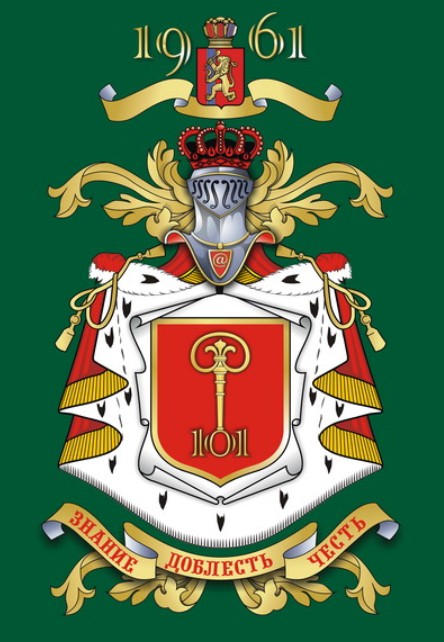 13:11:54 +07'00'УТВЕРЖДЕНО приказом директора МБОУ Школы № 101 № 22/22 ОД от 01.09.2014г.Порядокуведомления о фактах обращения в целях склонения работника муниципального бюджетного общеобразовательного учреждения «Средняя школа № 101 с углубленным изучением математики и информатики» к совершению коррупционных правонарушенийНастоящий Порядок распространяется на всех работников муниципального бюджетного общеобразовательного учреждения «Средняя школа № 101 с углубленным изучением математики и информатики» (далее Школа)Работник обязан уведомлять директора Школы, органы прокуратуры или другие государственные органы:-о фактах обращения к нему каких-либо лиц в целях склонения его к совершению коррупционного правонарушения;-о фактах совершения другими работниками коррупционных правонарушений, непредставления сведений либо представления заведомо недостоверных или неполных сведений о доходах, об имуществе и обязательствах имущественного характера.Уведомление о фактах обращения в целях склонения к совершению коррупционных правонарушений является должностной  обязанностью каждого работника Школы.Исключение составляют лишь случаи, когда по данным фактам проведена или проводится проверка и директору Школы, органам прокуратуры или другим государственным органам уже известно о фактах обращения к работнику в целях склонения к совершению коррупционных правонарушений.Под коррупционными правонарушениями применимо к правоотношениям, регулируемым настоящим Порядком, следует понимать:а) злоупотребление служебным положением: дача взятки, получение взятки, злоупотребление полномочиями, коммерческий подкуп либо иное незаконное использование физическим лицом своего должностного положения, вопреки законным интересам общества и государства, в целях получения выгоды в виде: денег, ценностей, иного имущества или услуг имущественного характера, иных имущественных прав для себя или для третьи лиц, либо незаконное предоставление такой выгоды указанному лицу другими физическими лицами;б) совершение деяний, указанных в подпункте "а" настоящего пункта, от имени или в интересах юридического лица.Невыполнение работником должностной обязанности по уведомлению о фактах обращения в целях склонения к совершению коррупционных правонарушений является правонарушением, влекущим увольнение работника из Школы, либо привлечение его к иным видам ответственности в соответствии с законодательством Российской Федерации.Работник, уведомивший директора Школы, органы прокуратуры или другие государственные органы о фактах обращения в целях склонения его к совершению коррупционного правонарушения, о фактах совершения другими работниками Школы коррупционных правонарушений, непредставления сведений либо представления заведомо недостоверных или неполных сведений о доходах, об имуществе и обязательствах имущественного характера, находится под защитой государства в соответствии с законодательством Российской Федерации.Во всех случаях обращения к работнику каких-либо лиц в целях склонения его к совершению коррупционных правонарушений работник Школы обязан в течение 3 рабочих дней уведомить о данных фактах директора Школы.Направление уведомления директору Школы производится по форме согласно Приложениям № 1 и № 2 к Порядку.Уведомление работника подлежит обязательной регистрации в журнале регистрации уведомлений о фактах обращения в целях склонения работника Школы к совершению коррупционных правонарушений (далее - журнал регистрации).Журнал ведется и хранится в приемной Школы по форме согласно Приложению № 3 к Порядку.Организация проверки сведений по факту обращения к работнику Школы каких-либо лиц в целях склонения его к совершению коррупционных правонарушений подлежит рассмотрению на комиссиипо соблюдению требований к служебному поведению работника	и урегулированию конфликта интересов в администрации Школы.Формы уведомления о фактах обращения в целях склонения к совершению коррупционного правонарушенияПриложение № 1 к Порядку уведомления о фактах обращения в целях склонения работника к совершению коррупционных правонарушений(Должность представителя нанимателя (работодателя)(Ф.И.О.)(Ф.И.О. работника)(должность)УВЕДОМЛЕНИЕВ	соответствии	со	статьей	9	Федерального	закона	от	25.12.2008	N 273-ФЗ "О противодействии коррупции"я,	, (Ф.И.О., должность)настоящим уведомляю об обращении ко мне "	"	20	г.Гражданина(ки)  	(Ф.И.О.)в целях склонения меня к совершению коррупционных действий, а именно:(перечислить, в чем выражается склонение к коррупционным правонарушениям)Настоящим подтверждаю, что мною	 	(Ф.И.О.)обязанность об уведомлении органов прокуратуры или других государственных органов выполнена в полном объеме.(дата)	(подпись)Уведомление зарегистрировано в журнале регистрации"	"	20	№  		 	(подпись ответственного лица)Приложение № 2 к Порядку уведомления о фактах обращения в целях склонения муниципального служащего к совершению коррупционных правонарушений(Должность представителя нанимателя (работодателя)(Ф.И.О.)(Ф.И.О. работника)(должность)УВЕДОМЛЕНИЕВ	соответствии	со	статьей	9	Федерального	закона	от	25.12.2008	N 273-ФЗ "О противодействии коррупции"я,	, (Ф.И.О., должность)настоящим уведомляю о фактах совершения "	"	20	г. 	,(Ф.И.О. работника)  	(должность работника)коррупционных правонарушений, а именно:(перечислить, в чем выражаются коррупционные правонарушения)Настоящим подтверждаю, что мною	 	(Ф.И.О.)обязанность об уведомлении органов прокуратуры или других государственных органов выполнена в полном объеме.(дата)	(подпись)Уведомление зарегистрировано в журнале регистрации"	"	20	№  		 	(подпись ответственного лиц)Приложение №3к Порядку уведомления о фактах обращения в целях склонения работника к совершению коррупционных правонарушенийЖурналрегистрации уведомлений о фактах обращения в целяхсклонения работников  	(наименование организации)к совершению коррупционных правонарушений Начат: «   »	20 г.Окончен:«   »	20   г.На «	» листахФормы уведомления о фактах обращения в целях склонения к совершению коррупционного правонарушенияПриложение № 1 к Порядку уведомления о фактах обращения в целях склонения муниципального служащего к совершению коррупционных правонарушений(Должность представителя нанимателя (работодателя)(Ф.И.О.)(Ф.И.О. муниципального служащего)(замещаемая должность муниципальной службы)УВЕДОМЛЕНИЕВ	соответствии	со	статьей	9	Федерального	закона	от	25.12.2008	N 273-ФЗ "О противодействии коррупции"я,	, (Ф.И.О., замещаемая должность муниципальной службы)настоящим уведомляю об обращении ко мне "	"	20	г.Гражданина(ки)  	(Ф.И.О.)в целях склонения меня к совершению коррупционных действий, а именно:(перечислить, в чем выражается склонение к коррупционным правонарушениям)Настоящим подтверждаю, что мною	 	(Ф.И.О.)обязанность об уведомлении органов прокуратуры или других государственных органов выполнена в полном объеме.(дата)	(подпись)Уведомление зарегистрировано в журнале регистрации"	"	20	№  		 	(подпись ответственного лица)Приложение № 2 к Порядку уведомления о фактах обращения в целях склонения муниципального служащего к совершению коррупционных правонарушений(Должность представителя нанимателя (работодателя)(Ф.И.О.)(Ф.И.О. работника)(должность)УВЕДОМЛЕНИЕВ	соответствии	со	статьей	9	Федерального	закона	от	25.12.2008	N 273-ФЗ "О противодействии коррупции"я,	, (Ф.И.О., должность)настоящим уведомляю о фактах  совершения "	"	_ 20	г. 	, (Ф.И.О. работника)коррупционных правонарушений, а именно:(перечислить, в чем выражаются коррупционные правонарушения)Настоящим подтверждаю, что мною	 	(Ф.И.О.)обязанность об уведомлении органов прокуратуры или других государственных органов выполнена в полном объеме.(дата)	(подпись)Уведомление зарегистрировано в журнале регистрации"	"	20	№  		 	(подпись ответственного лиц)Приложение №3к Порядку уведомления о фактах обращения в целях склонения работника к совершению коррупционных правонарушенийЖурналрегистрации уведомлений о фактах обращения в целяхсклонения работников  	(наименование организации)к совершению коррупционных правонарушений Начат: «   »	20 г.Окончен:«   »	20 г.На «	» листах№ п/ пРегистрацион ный номер уведомленияДата и время регистрац ииуведомле нияФ.И.О.,должност ь подавшег оуведомле ниеКраткое содержан иеуведомле нияКоличес тво листовФ.И.О.регистрирую щегоуведомлениеПодпись регистрирую щегоуведомлениеПодпись подавшег оуведомле ниеОсоб ые отмет ки12345678910№ п/Регистрацион ный номерДата и времяФ.И.О.,должностКраткое содержанКоличест во листовФ.И.О.регистрирующПодпись регистрирующПодпись подавшегОсобы епуведомлениярегистрац ииуведомлен ияь подавшег оуведомлен иеиеуведомлен ияегоуведомлениеегоуведомлениеоуведомлен иеотмет ки12345678910